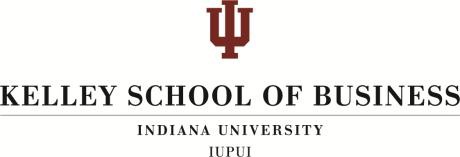 Indiana University Kelley School of Business Petition FormDATE  	NAME	UNIVERSITY ID# _0_ _0_ _0_                       ADDRESS	CITY/STATE/ZIP 	MAJOR	IUPUI EMAIL  	PHONE (Day)	(Evening) 	INSTRUCTIONSPlease state clearly on a separate piece of paper exactly what you are requesting. Include a rationale for this request. You should attach supporting documentation and materials, such  as a physician’s statement, a professors recommendation, a syllabus, etc. Petitions that do not include a clear description of the request or that do not provide sufficient information for the committee to evaluate will be returned to the student without being acted upon by the committee.PLEASE RETURN PETITION TO:Academic Petitions CommitteeC/O Director of Undergraduate ProgramsIU Kelley School of Business 801 W. Michigan Street, BS 2010Indianapolis, IN 46202-5151DO NOT WRITE BELOW THIS LINE – FOR OFFICE USE ONLYAPPROVE_ 	 DENY  	 RETURN WITHOUT ACTION  	